Неправильные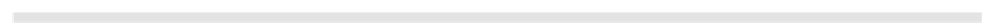 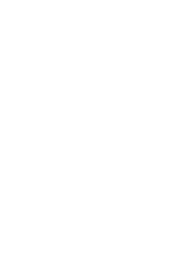 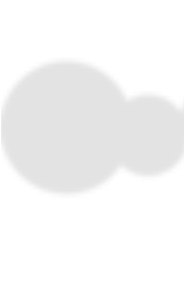 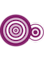 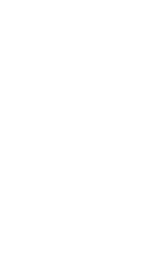 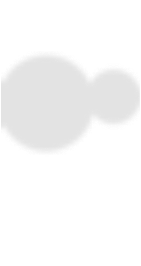 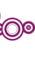 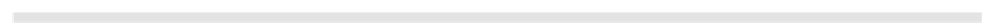 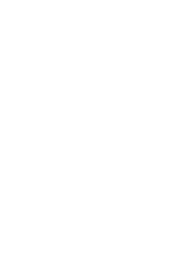 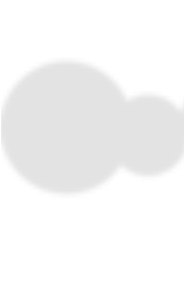 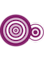 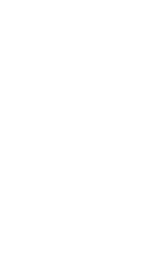 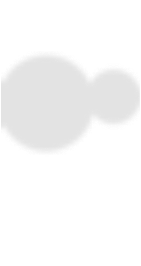 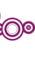 действиявзрослого:повышение голоса, изменение тона на угро- жающий;демонстрация власти ("Учитель здесь пока еще я", "Будет так, как я скажу");крик, негодование;агрессивные позы и жесты: сжатые челюсти, перекрещенные или сцепленные руки, разго- вор "сквозь зубы";сарказм, насмешки, высмеивание и передраз- нивание;негативная оценка личности ребенка, его близких или друзей;использование физической силы;втягивание в конфликт посторонних людей;непреклонное настаивание на своей правоте;нотации, проповеди, "чтение морали",наказания или угрозы наказания;обобщения типа: "Вы все одинаковые", "Ты, как всегда...", "Ты никогда не...";сравнение ребенка с другими детьми - не в его пользу;команды, жесткие требования, давление;оправдания, подкуп, награды.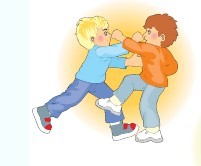 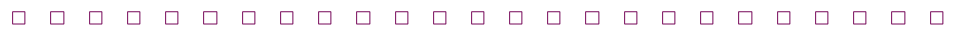 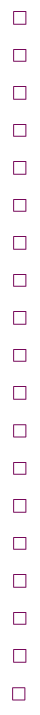 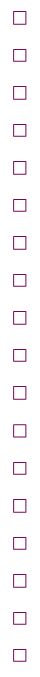 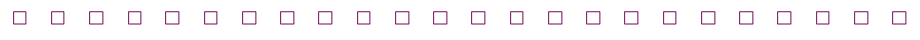 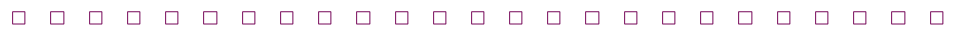 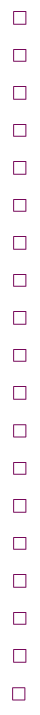 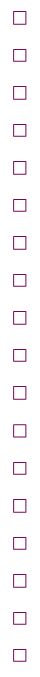 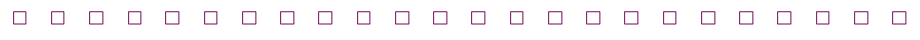 ОбращайтесьНаш адрес: 362015, г. Владикавказ, ул. Грибоедова, д. 1 (вход с переулка Охотничий)тел.: (8672) 55-07-62,     55-08-52Маршрутное такси:№40, 23, 23а, 30Трамвайные маршруты: №2, 5, 9, 10Электронный адрес: internat123@edu15.ruГБОУ «КРОЦ»                                 для детей с нарушениями слуха и зрения. Структурное подразделение «РЦ ППМСп» Агрессивноеповедение ребенка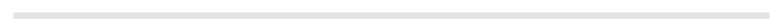 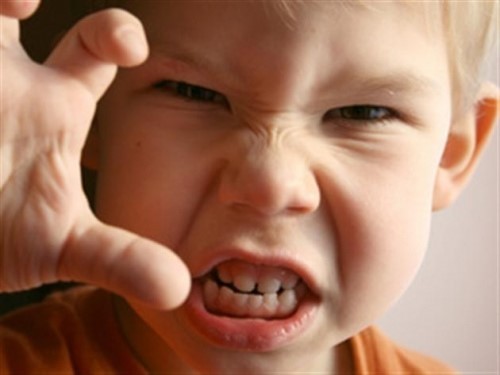 Подготовила: педагог-психолог Хачирова К. М.г. Владикавказ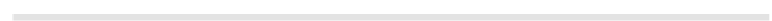 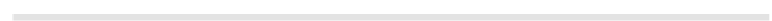  2023 г.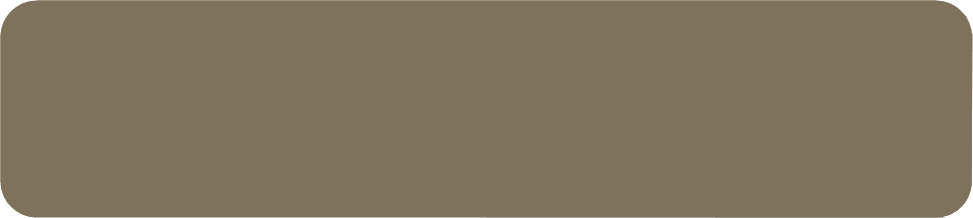 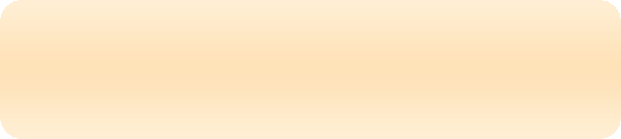 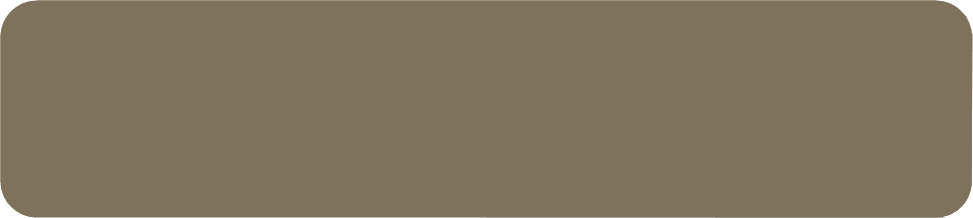 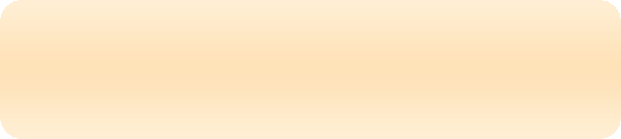 Агрессивность ребенка проявляется, если: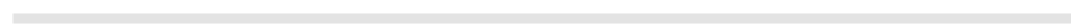 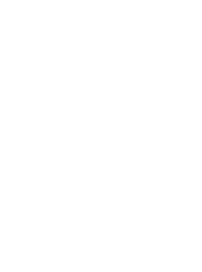 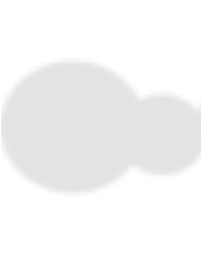 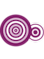 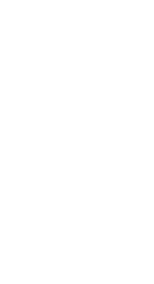 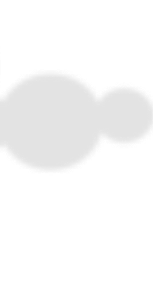 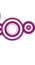 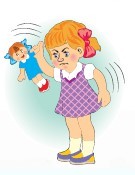 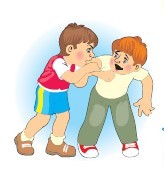 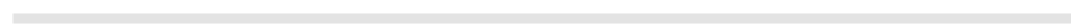 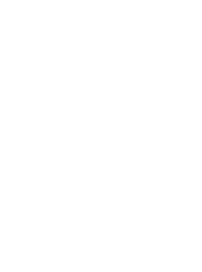 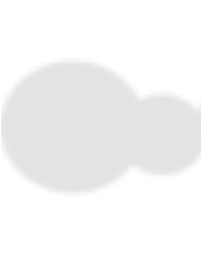 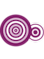 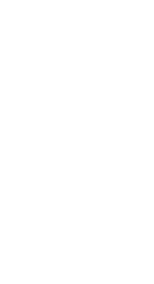 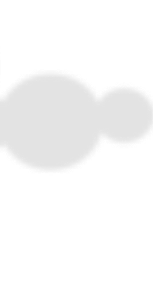 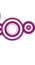 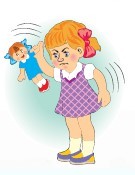 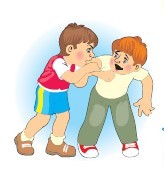 Ребенка бьют;Над ребенком издеваются;Над ребенком зло шутят;Ребенка заставляют испытывать чувство неза-служенного стыда;Родители заведомо лгут;Родители пьют и устраивают дебоши;Родители воспитывают ребенка двойной мора- лью;Родители нетребовательны и неавторитетны для своего ребенка;Родители не умеют любить одинаково своих детей;Родители ребенку не доверяют;Родители настраивают своих детей друг против друга;Родители не общаются со своим ребенком;Вход в дом закрыт для друзей ребенка;Родители проявляют по отношению к своему ребенку мелочную опеку и заботу;Родители живут своей жизнью, и в этой жизни нет места их ребенку;Ребенок чувствует, что его не любят.Правила работы с агрессивными детьми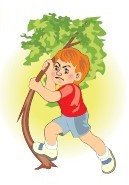 Быть внимательным к нуж- дам и потребностям ребенкаДемонстрировать модель неагрессивного поведения.Быть последовательным в наказаниях ребенка, наказывать за конкретные поступки.Наказания не должны уни- жать ребенка.Обучать приемлемым способам выражения гнева.Давать ребенку возможность проявлять гнев непосредственно после события его прово- цирующего.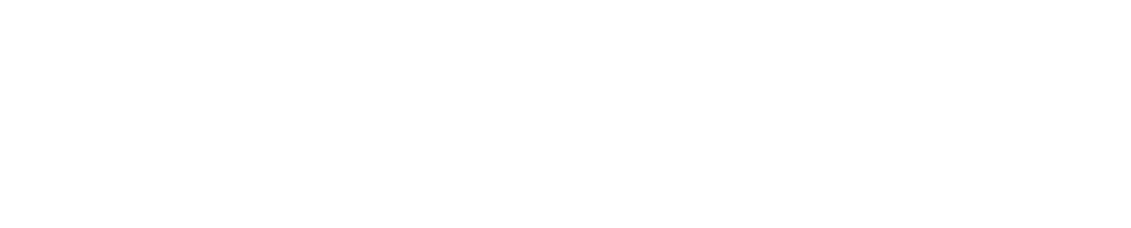 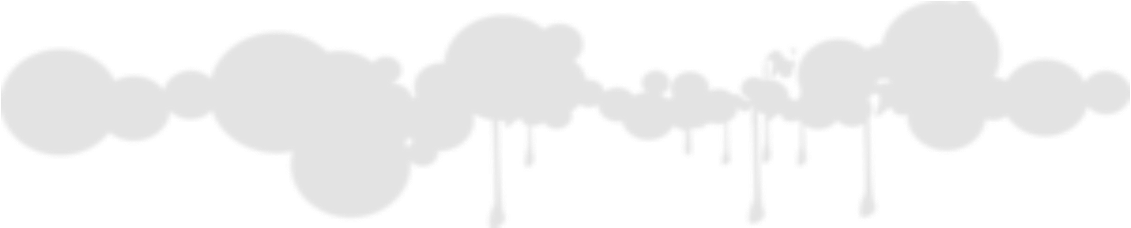 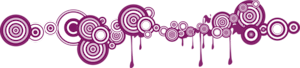 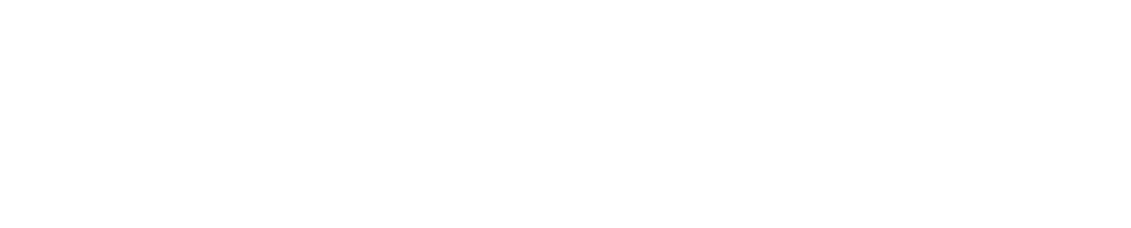 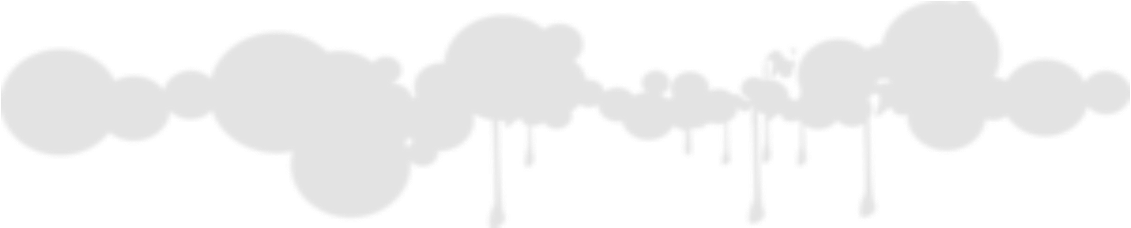 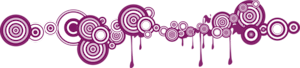 Обучать распознаванию собственного эмо- ционального состояния и состояния окружаю- щих людей.Развивать способность к сочувствию.Отрабатывать навык реагирования в кон-фликтных ситуациях.Учить брать на себя ответственность.Использование «Я - высказываний»Формула «Я - высказывания»:Описание ситуации + Я - чувство + ПожеланиеОбъективно описать события, ситуацию без экспрессии, вызывающей напряжение («Когда я вижу, что...», «Когда это происходит...»).Описать свою эмоциональную реакцию, точ- но назвать свое чувство в этой ситуации («Я чувствую...», «Я огорчаюсь...», «Я не знаю, как реагировать...»).Объяснить причины этого чувства и выска- зать свои пожелания («Потому что я не люб- лю…», «Мне бы хотелось...»).Представить как можно больше альтернатив- ных вариантов («Возможно, тебе стоит посту- пить так...», «В следующий раз сделай...»)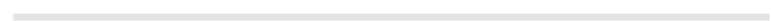 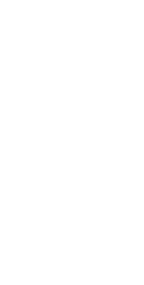 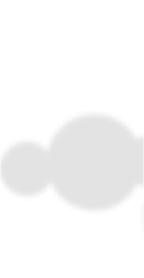 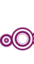 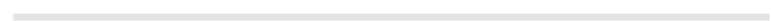 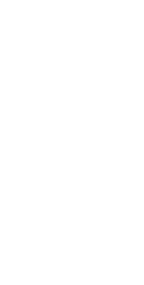 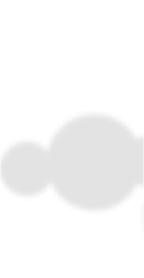 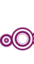 